Уведомление о проведении публичных консультаций посредством сбора замечаний и предложений организаций и граждан в рамках анализа проектанормативного правового акта на предмет его влияния на конкуренцию          Управление экономического развития и прогнозирования администрации Вейделевского района уведомляет о проведении публичных консультаций посредством сбора замечаний и предложений организаций и граждан по проекту постановления администрации Вейделевского района «Об утверждении основных показателей прогноза социально-экономического развития муниципального района «Вейделевский район» на 2024-2026 годы» на предмет его влияния на конкуренцию. В рамках публичных консультаций все заинтересованные лица могут направить свои замечания и предложения по нормативным правовым актам, указанным в перечне, на предмет их влияния на конкуренцию.Замечания и предложения принимаются по адресу: Белгородская обл., п.Вейделевка, ул.Первомайская, 1, каб. 212, а также по адресу электронной почты: vyskrebentseva_in@ve.belregion.ru.         Сроки приема предложений и замечаний: с 11.10.2023 года по 20.10.2023 года.         С учетом анализа поступивших замечаний и предложений будет подготовлен сводный доклад о результатах анализа действующих нормативных правовых актов администрации Вейделевского района на предмет выявления рисков нарушения антимонопольного законодательства за 2023 год, который до 01.03.2024г. в составе ежегодного доклада об антимонопольном комплаенсе будет размещен на официальном сайте администрации Вейделевского района в разделе «Антимонопольный комплаенс».                    К уведомлению прилагаются:          1. Анкета участника публичных консультаций в формате word (приложение 1).          2. Текст проекта нормативного правового акта в формате word (приложение 2).          3. Обоснование необходимости реализации предлагаемых решений посредством принятия нормативного правового акта, в том числе их влияния на конкуренцию, в формате word (приложение 3).         Место размещения приложений в информационно-телекоммуникационной сети «Интернет» - официальный сайт администрации Вейделевского района, раздел «Антимонопольный комплаенс»: http://www.veidadm.ru/publichnye-konsultacii-v-ramkah-analiza-proektov-normativnyh-pravovyh-aktov/         Контактное лицо: Выскребенцева Ирина НиколаевнаНчальник экономического отдела управления экономического развития и прогнозирования администрации Вейделевского района, контактный телефон 8 47237 5-50-21.        Режим работы:с 8-00 до 17-00, перерыв с 12-00 до 13-00Приложение 1Анкетаучастника публичных консультаций, проводимых посредством сбора замечаний и предложений организаций и граждан в рамках анализа проекта нормативного правового акта на предмет его влияния на конкуренциюОбщие сведения об участнике публичных консультаций2. Общие сведения о проекте нормативного правового актаПриложение 2Обоснование необходимости реализации предлагаемых решений посредством принятия нормативного правового акта, в том числе их влияния на конкуренцию Приложение 3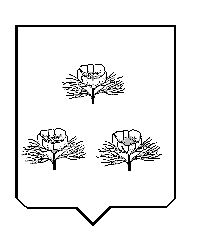                                                         ПРОЕКТ
			    ПОСТАНОВЛЕНИЕАДМИНИСТРАЦИИ ВЕЙДЕЛЕВСКОГО РАЙОНАБЕЛГОРОДСКОЙ ОБЛАСТИп.Вейделевка       «_______» ______________ 2023 года                                       № _____Об утверждении основных показателей прогноза социально-экономического развития муниципального района «Вейделевский район» на 2024-2026 годы          В соответствии с Федеральным законом от 28 июня 2014 года №172-ФЗ «О стратегическом планировании в Российской Федерации», Бюджетным кодексом Российской Федерации, постановлениями администрации Вейделевского района от 03.08.2023г. №234 «Об утверждении Порядка и сроков, календарного плана составления проекта консолидированного бюджета муниципального района «Вейделевский район» на 2024 год и на плановый период 2025 и 2026 годов» и от 04.10.2016 №219 «Об утверждении Порядка разработки, корректировки, осуществления мониторинга и контроля реализации прогнозов социально-экономического развития Вейделевского района на среднесрочный и долгосрочный периоды», руководствуясь Уставом  муниципального  района  «Вейделевский район» Белгородской области, п о с т а н о в л я ю:1.Утвердить основные показатели прогноза социально-экономического развития муниципального района «Вейделевский район» на 2024-2026 годы, (прилагаются).  2. Заместителю начальника управления по организационно-контрольной и кадровой работе администрации района - начальнику организационно-контрольного отдела Гончаренко О.Н. обеспечить опубликование настоящего постановления в печатном средстве массовой информации муниципального района «Вейделевский район» Белгородской области «Информационный бюллетень Вейделевского района».3. Начальнику отдела делопроизводства, писем по связям с общественностью и СМИ (Авериной Н.В.) разместить настоящее постановление на официальном сайте администрации Вейделевского района в информационно-телекоммуникационной сети «Интернет».  4. Контроль за исполнением настоящего постановления возложить на заместителя главы администрации Вейделевского района по экономическому развитию, финансам и бюджетной политики - начальника управления финансов и налоговой политики администрации Вейделевского района Масютенко Г.Н.Глава администрацииВейделевского района						           А.Алексеев                УТВЕРЖДЕНЫ:                                                                                              постановлением администрации            Вейделевского района                                                                                                                                от «___» ______________ 2023 г. №_____Основные показатели прогноза социально-экономическогоразвития муниципального района «ВЕЙДЕЛЕВСКИЙ РАЙОН» на 2024-2026 годыНаименование хозяйствующего субъекта (организации)Администрация муниципального района «Вейделевский район»Сфера деятельности хозяйствующего субъекта (организации)Деятельность органов местного самоуправленияИНН хозяйствующего субъекта (организации)3105001092ФИО участника публичных консультацийВыскребенцева Ирина НиколаевнаКонтактный телефон8-47237-5-50-21Адрес электронной почтыvyskrebentseva_in@ve.belregion.ruПроект постановления администрации Вейделевского района «Об утверждении основных показателей прогноза социально-экономического развития муниципального района «Вейделевский район» на 2024-2026 годы»1. Могут ли положения проекта нормативного правового акта оказать влияние на конкуренцию на рынках товаров, работ, услуг Вейделевского района?2. Присутствуют ли в проекте нормативного правового акта положения, которые могут оказать негативное влияние на конкуренцию на рынках товаров, работ, услуг Вейделевского района?3. Какие положения проекта нормативного правового акта могут привести к недопущению, ограничению или устранению конкуренции на рынках товаров, работ, услуг Вейделевского района? Укажите номер подпункта, пункта, части, статьи проекта нормативного правового акта и их содержание.4. На каких рынках товаров, работ, услуг может ухудшиться состояние конкурентной среды в результате принятия нормативного правового акта?5. Какие положения антимонопольного законодательства могут быть нарушены?6. Какие возможны негативные последствия для конкуренции в случае принятия нормативного правового акта в данной редакции?7. Ваши замечания и предложения по проекту нормативного правового акта в целях учета требований антимонопольного законодательства:Замечания и предложения принимаются по адресу: Белгородская обл., п.Вейделевка, ул.Первомайская, 1, каб. 212, а также по адресу электронной почты: vyskrebentseva_in@ve.belregion.ru.Сроки приема предложений и замечаний: с 11.10.2023 года по 20.10.2023 года.Проект постановления администрации Вейделевского района «Об утверждении основных показателей прогноза социально-экономического развития муниципального района «Вейделевский район» на 2024-2026 годы»Управление экономического развития и прогнозирования администрации Вейделевского района 1. Обоснование необходимости принятия нормативного правового акта (основания, концепция, цели, задачи, последствия принятия):Постановление администрации Вейделевского района от 03.08.2023г. №234 «Об утверждении Порядка и сроков составления проектов бюджета муниципального района «Вейделевский район» на 2024 год и на плановый период 2025 и 2026 годов»2. Информация о влиянии положений проекта нормативного правового акта на состояние конкурентной среды на рынках товаров, работ, услуг Вейделевского района (окажет/не окажет, если окажет, укажите какое влияние и на какие товарные рынки):Не окажет3. Информация о положениях проекта нормативного правового акта, которые могут привести к недопущению, ограничению или устранению конкуренции на рынках товаров, работ, услуг Вейделевского района (отсутствуют/присутствуют, если присутствуют, отразите короткое обоснование их наличия):ОтсутствуютПоказателиЕдиница измеренияотчетотчетоценкапрогнозпрогнозпрогнозпрогнозпрогнозпрогнозПоказателиЕдиница измерения202120222023202420242025202520262026ПоказателиЕдиница измерения202120222023консерва-тивный вариантбазовый вариантконсерва-тивный вариантбазовый вариантконсерва-тивный вариантбазовый вариантПромышленное производствоИндекс промышленного производствав % к предыдущему году                                                  (в сопоставимых ценах)111,4106,3100,298,8102,5102,5102,9102,7103Объем отгруженных товаров собственного производства, выполненных работ и услуг собственными силами по промышленным видам экономической деятельности - всегомлн рублей136,4139,8130,9134,0134,9137,2139,1140,5142,4Объем отгруженных товаров собственного производства, выполненных работ и услуг собственными силами по промышленным видам экономической деятельности - всегов % к предыдущему году                                                  (в действующих ценах)113,7102,593,6102,4103,1102,4103,1102,4102,4в том числе:Добыча полезных ископаемыхмлн рублей3,2734,9583,6643,7743,7853,8913,9144,0154,051Добыча полезных ископаемыхв % к предыдущему году                                                  (в действующих ценах)114,8151,573,9103,0103,3103,1103,4103,2103,5Обрабатывающие производствамлн рублей11,613,313,413,813,814,214,314,614,8Обрабатывающие производствав % к предыдущему году                                                  (в действующих ценах)131,5114,4101,0103,0103,0102,9103,6102,8103,5Обеспечение электрической энергией, газом и паром; кондиционирование воздуха млн рублей79,381,683,685,685,988,088,590,591,3Обеспечение электрической энергией, газом и паром; кондиционирование воздуха в % к предыдущему году                                                  (в действующих ценах)122,0102,9102,4102,5102,8102,7103,0102,9103,2Водоснабжение; водоотведение, организация сбора и утилизации отходов, деятельность по ликвидации загрязнений млн рублей42,241,926,226,826,827,527,628,328,4Водоснабжение; водоотведение, организация сбора и утилизации отходов, деятельность по ликвидации загрязнений в % к предыдущему году                                                  (в действующих ценах)97,599,362,5102,3102,5102,6102,8102,9103,1Сельское хозяйствоОбъем производства продукции сельского хозяйствамлн рублей8215,09033,09004,07946,89349,28327,59797,18702,210237,9Объем производства продукции сельского хозяйствав % к предыдущему году                                                  (в сопоставимых ценах)107,1106,397,498,2101,0101,2101,2101,0101,0Продукция растениеводствамлн рублей5628,0635066045866,06901,26159,37246,26436,57572,3Продукция растениеводствав % к предыдущему году                                                  (в сопоставимых ценах)110,5110,4101,789,3101,0101,4101,4101,0101,0Продукция животноводствамлн рублей2587,02683,02400,02080,82448,02168,22550,82265,82665,6Продукция животноводствав % к предыдущему году                                                  (в сопоставимых ценах)102,399,887,396,7101,9100,1100,1100,4100,4ИнвестицииОбъем инвестиции в основной капитал                                                                        (за счет всех источников финансирования)млн рублей835,4957,5960,0966,2966,2974,0974,0985,0985,0Объем инвестиции в основной капитал                                                                        (за счет всех источников финансирования)в % к предыдущему году                                                  (в сопоставимых ценах)99,0114,6100,3100,6100,6100,8100,8101,1101,1Объем  инвестиций в основной капитал (без субъектов малого предпринимательства и объема инвестиций, не наблюдаемых прямыми статистическими методами)млн рублей640,1507,2174,9355,8355,8670,0670,0450,0450,0СтроительствоОбъем выполненных работ по виду деятельности «Строительство»млн рублей586,5572,3597,9604,1610,3620,9628,2639,9648,3Объем выполненных работ по виду деятельности «Строительство»в % к предыдущему году                                                  (в сопоставимых ценах)99,597,695,395,396,397,998,099,199,2Строительство жилых домовкв. метров6204,02696,04400,05169,06171,05170,56183,05172,06195,0Строительство жилых домовв % к предыдущему году81,043,5163,2123,1146,9100,0100,2100,0100,2в том числе:населениемкв. метров6204,02176,03000,02500,02500,02500,02500,02500,02500,0населениемв % к предыдущему году110,735,1137,983,383,3100,0100,0100,0100,0Потребительский рынокОборот розничной торговлимлн рублей1688,01950,02120,02230,02300,02350,02458,02420,02550,0Оборот розничной торговлив % к предыдущему году                                                  (в сопоставимых ценах)101,7100,5100,7101,1101,9101,3102,3100,7101,4Оборот общественного питаниямлн рублей45,150,556,660,964,165,770,068,971,2Оборот общественного питанияв % к предыдущему году                                                  (в сопоставимых ценах)110,2109,5101,9102,5103,7103,7104,0104,9101,7Объем платных услуг населениюмлн рублей334,2372,0385,0397,7438,3465,4500,4530,8567,5Объем платных услуг населениюв % к предыдущему году                                                  (в сопоставимых ценах)101,9103,899,4100,8101,1102,1102,4102,0102,3Малое и среднее предпринимательствоКоличество малых и средних предприятий (включая микропредприятия) (на конец года) по данным ЕРСМПединиц404041414141414141Среднесписочная численность работников на предприятиях малого и среднего предпринимательства (включая микропредприятия) (без внешних совместителей)человек135113511353135313531353135313541354Оборот малых и средних предприятий (включая микропредприятия) по данным Белгородстатамлн рублей3153,03492,82968,93093,63123,33217,33279,43349,23509,0Оборот малых и средних предприятий (включая микропредприятия) по данным Белгородстатав % к предыдущему году                                                  (в действующих ценах)107,2110,885,0104,2105,2104,0105,0104,1107,0ФинансыПрибыль для целей налогообложения - всегомлн рублей35,021,07,77,77,87,87,97,98,0Прибыль для целей налогообложения - всегов % к предыдущему году167,359,936,8100,1100,6100,4100,9100,7101,2Бюджетный балансСобственные доходы  бюджета муниципального района (городского округа)тыс. рублей299013,0343 291,0324 478,0332 054,0342 238,0353 147,0363 688,0367 273,0374 599,0Расходы бюджета муниципального района (городского округа)тыс. рублей1219620,01694200,01251152,01280364,01319633,01361697,01402342,01416165,01444413,0Дефицит (-), профицит (+) бюджетатыс. рублей-6490,023 767,0-21 255,7-4 000,0-4 000,00,00,00,00,0НаселениеЧисленность населения на 1 январятыс. человек18,221,220,720,320,319,919,919,519,5среднегодоваятыс. человек18,020,920,520,120,119,719,719,319,3Численность населения трудоспособного возраста              (на 1 января)тыс. человек9,59,59,39,29,29,19,18,99,0Коэффициент рождаемостичеловек                            на 1000 населения6,96,56,36,16,26,06,16,16,2Коэффициент смертностичеловек                            на 1000 населения23,318,218,518,718,618,818,718,518,3Коэффициент естественной убыли населениячеловек                               на 1000 населения-16,4-11,7-12,2-12,6-12,4-12,8-12,6-12,4-12,1Коэффициент миграционного приростачеловек                                на 1000 населения-9,0-16,1-5,9-5,1-5,0-4,7-4,5-4,3-4,1Труд, занятость и уровень жизни населенияСреднесписочная численность работников   (по полному кругу организаций)человек394039463940390139053858387438433874Фонд начисленной заработной платы работников организациймлн рублей1605,71806,31893,71931,31970,72050,12091,92185,42230,0Фонд начисленной заработной платы работников организацийв % к предыдущему году109,6112,5104,8106,9104,1106,2106,2104,5106,6Среднемесячная номинальная начисленная заработная плата работников организаций – всегорублей33962,038145,740053,041214,542055,644099,544999,547010,147969,5Среднемесячная номинальная начисленная заработная плата работников организаций – всегов % к предыдущему году106,7112,3105,0102,9105,0107,0107,0106,6106,6Численность официально зарегистрированных безработных на конец годачеловек626161606159605859